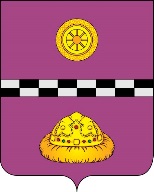 РЕШЕНИЕ      КЫВКÖРТÖДРуководствуясь Законом Республики Коми от 28 июня 2005 года № 71-РЗ «Об инвестиционной деятельности на территории Республики Коми»,   Распоряжение Главы Республики Коми от 27 декабря 2013 г. № 385-р «О создании проектного офиса по внедрению в Республике Коми Стандарта деятельности органов исполнительной власти субъекта Российской Федерации по обеспечению благоприятного инвестиционного климата в регионе» , Приказом Министерства экономического развития Республики Коми от 29 августа 2014 г. № 313 «Об утверждении Методических рекомендаций по внедрению стандарта деятельности органов местного самоуправления в Республике Коми по обеспечению благоприятного инвестиционного климата» Совет муниципального района «Княжпогостский»РЕШИЛ:1. Направить на публичные слушания проект решения Совета муниципального района «Княжпогостский» «Об утверждении Стандарта деятельности органов местного самоуправления по обеспечению благоприятного инвестиционного  климата в муниципальном районе «Княжпогостский» согласно приложению № 1 к настоящему решению.2. Для осуществления подготовки и проведения публичных слушаний по вышеназванному проекту решения Совета муниципального района «Княжпогостский» образовать организационный комитет в составе согласно приложению № 2 к настоящему решению.3. Утвердить прилагаемый Порядок учета предложений граждан по проекту решения Совета муниципального района «Княжпогостский»  «Об утверждении Стандарта деятельности органов местного самоуправления по обеспечению благоприятного инвестиционного климата в муниципальном районе «Княжпогостский»  и порядок участия граждан в его обсуждении согласно приложению № 3 к настоящему решению.4. Настоящее решение подлежит официальному опубликованию.Глава муниципального района «Княжпогостский» -председатель Совета района                                                                    Н.А. ТуркинаПриложение № 1                                                         к решению Совета                                                           	муниципального района «Княжпогостский»	                от 26.01.2015г. № 398                                                      ПРОЕКТ  РЕШЕНИЯСовета муниципального района «Княжпогостский» «Об утверждении Стандарта деятельности органов местного самоуправленияпо обеспечению благоприятного инвестиционного  климата в муниципальном районе «Княжпогостский»В целях создания комплекса условий для обеспечению благоприятного инвестиционного климата на территории  Княжпогостского района  Совет муниципального района «Княжпогостский» РЕШИЛ:Утвердить Стандарт деятельности органов местного самоуправления по обеспечению благоприятного инвестиционного  климата в муниципальном районе «Княжпогостский» согласно приложению к настоящему решению.3. Настоящее решение подлежит официальному опубликованию.Глава муниципального района«Княжпогостский» - председатель Совета района                                 Н.А. ТуркинаПриложение № 2                                                        к решению Совета                                                       муниципального района «Княжпогостский»от 26.01.2015г. № 398                                                      Состав организационного комитетадля осуществления подготовки и проведения публичных слушаний по проекту решения Совета муниципального района «Княжпогостский» «Об утверждении Стандарта деятельности органов местного самоуправленияпо обеспечению благоприятного инвестиционного  климата в муниципальном районе «Княжпогостский»Жданова О.П.- депутат  Совета МР «Княжпогостский», председатель постоянной комиссии по бюджету и социально-экономическому развитиюКостина Т.Ф. - заместитель руководителя администрации муниципального района «Княжпогостский»;Караванова И.Г. – заведующий отделом социально-экономического развития, предпринимательства и потребительского рынка администрации муниципального района "Княжпогостский ";Немчинов А.Л. -  заместитель руководителя администрации муниципального района «Княжпогостский»;Шепеленко Е.М. –  и.о. начальника управления делами администрации муниципального района «Княжпогостский»;Татаринов Д. Н.– депутат Совета МР «Княжпогостский», председатель постоянной комиссии по жилищно-коммунальному хозяйству;Синельник Л.Л. - начальник финансового управления администрации муниципального района «Княжпогостский». Приложение № 3                                                              к решению Совета                                                              муниципального района «Княжпогостский»                                                              от 26.01.2015г. № 398                                                                                                     Порядок учета предложений гражданпо проекту решения Совета муниципального района «Княжпогостский»«Об утверждении Стандарта деятельности органов местного самоуправленияпо обеспечению благоприятного инвестиционного  климата в муниципальном районе «Княжпогостский» и участия граждан в его обсуждении 1. Предложения граждан по проекту решения Совета муниципального района "Княжпогостский" «Об утверждении Стандарта деятельности органов местного самоуправления по обеспечению благоприятного инвестиционного  климата в муниципальном районе «Княжпогостский» (далее – проект) принимаются в течение 15 дней со дня опубликования проекта в районной газете «Княжпогостские вести».Предложения граждан по проекту вместе с контактной информацией (фамилия, имя, отчество, адрес места жительства, телефон) подаются в письменной форме в отдел социально-экономического развития, предпринимательства и потребительского рынка администрации МР «Княжпогостский» (далее – отдел экономики) либо непосредственно членам организационного комитета по организации подготовки и проведения публичных слушаний по проекту (далее-организационный комитет). Указанные предложения регистрируются в отделе экономики и направляются председателю организационного комитета для организации рассмотрения и подготовки заключения на каждое предложение.По истечении срока приема предложений граждан по проекту организационным комитетом разрабатываются поправки, которые вместе с заключениями на предложения граждан выносятся на публичные слушания, проводимые в соответствии с Положением о порядке организации и проведения   публичных   слушаний   на  территории   муниципального образования "Княжпогостский район", утвержденным решением Совета муниципального образования "Княжпогостский район" от 27.12.2005. №207.2. Опубликованный проект решения Совета муниципального района «Княжпогостский» «Об утверждении Стандарта деятельности органов местного самоуправления по обеспечению благоприятного инвестиционного  климата в муниципальном районе «Княжпогостский» (далее – проект) обсуждается на собраниях трудовых коллективов, собраниях общественных объединений, профессиональных союзов, иных собраниях граждан. Выработанные в ходе обсуждения предложения к проекту с указанием автора, внесшего предложение, направляются в организационный комитет по организации подготовки и проведения публичных слушаний по проекту (далее - организационный комитет) не позднее 5 дней до даты проведения публичных слушаний. К предложениям к проекту должны быть приложены аргументированные обоснования вносимых предложений. Жители муниципального района «Княжпогостский», которые не смогли принять участие в обсуждении проекта на собраниях, подают свои аргументированные предложения непосредственно в организационный комитет не позднее 5 дней до даты проведения публичных слушаний.3.  Участниками публичных слушаний с правом выступления являются жители муниципального района «Княжпогостский», представители трудовых коллективов, общественных объединений, профессиональных союзов, иных собраний граждан, внесшие в организационный комитет аргументированные предложения к проекту, депутаты Совета муниципального района «Княжпогостский», должностные лица администрации муниципального района «Княжпогостский», консультанты и эксперты. Участвовать в публичных слушаниях без права выступления, но с правом задавать вопросы по усмотрению председателя публичных слушаний могут все заинтересованные жители муниципального района «Княжпогостский», представители средств массовой информации. Участники публичных слушаний вправе снять свои предложения или присоединиться к предложениям, выдвинутым другими участниками публичных слушаний. Изменения позиций участников публичных слушаний фиксируются в протоколе.4. В течение 5 дней со дня проведения публичных слушаний организационный комитет регистрирует все поступившие заявления от участников публичных слушаний. В соответствии с поступившими заявлениями организационный комитет вносит изменения в итоговый документ публичных слушаний, все дополнительные предложения оформляются в виде приложения к итоговому документу.Приложение к решению Совета муниципального района «Княжпогостский»от 26.01.2015г. № 398                                                      СТАНДАРТдеятельности органов местного самоуправленияпо обеспечению благоприятного инвестиционного климатав муниципальном районе «Княжпогостский»2015г.ВведениеВ настоящее время тема привлечения инвестиции превращается в одну из наиболее обсуждаемых, как на федеральном, так и на региональном уровнях. При этом необходимо помнить, что когда поднимается вопрос об увеличении объемов инвестиций в экономику какого-либо региона, речь идет о привлечении инвесторов на площадку конкретного муниципального образования. Поэтому, успех в работе с инвесторами зависит от органов местного самоуправления, от того, как выстроена система поддержки инвестиционной деятельности и привлечения инвестиций на местах.В целях повышения эффективности деятельности органов местного самоуправления по привлечению инвестиций и создания благоприятных условий для осуществления  инвестиционной деятельности  на муниципальном уровне субъекта Российской Федерации разработан Стандарт деятельности органов местного самоуправления по обеспечению благоприятного инвестиционного климата в муниципальном образовании (далее – Стандарт).Стандарт разработан в соответствии с требованиями «Стандарт деятельности органов исполнительной власти субъекта Российской Федерации по обеспечению благоприятного инвестиционного климата в регионах», подготовленного Агентством стратегических инициатив по продвижению новых проектов в партнерстве с общероссийской общественной организацией «Деловая Россия», а также с учетом лучших российских и зарубежных практик привлечения инвестиций на муниципальном уровне. Для целей реализации Стандарта определен уровень  муниципального района и предполагается, что данные уровни являются организующими для иных уровней органов местного самоуправления, а также несут ответственность за качество инвестиционного климата на территории муниципального образования.Внедрение Стандарта в муниципальных районах "Княжпогостский" позволит сформировать систему поддержки инвесторов и развития предпринимательства на муниципальном уровне, а также регламентировать порядок взаимодействия органов местного самоуправления, органов государственной власти субъекта РФ, федеральных органов власти и инвесторов, в вопросах привлечения инвестиций.Органы местного самоуправления обладают всеми необходимыми полномочиями для осуществления политики по привлечению инвестиций и самостоятельных действий в этой сфере. Данные полномочия закреплены Федеральным законом от 6 октября 2003 года № 131-ФЗ «Об общих принципах организации местного самоуправления в Российской Федерации» (в части вопросов местного значения), Федеральным от 25 февраля 1999 года № 39-ФЗ «Об инвестиционной деятельности в Российской Федерации, осуществляемой в форме капитальных вложений», Федеральным законом от 24 июля 2007 года № 209-ФЗ «О развитии малого и среднего предпринимательства в Российской Федерации» (в части полномочий по формированию  инфраструктуры для ведения предпринимательской деятельности) и рядом других нормативных правовых актов Российской Федерации. Разработанный инвестиционный стандарт муниципального района "Княжпогостский"  включает следующие положения:наличие утвержденного муниципального стратегического документа, включающего приоритеты развития муниципального образования в Республике Коми и мероприятия по улучшению инвестиционного и предпринимательского климата на территории муниципального образования;утверждение ежегодно обновляемого Плана создания инвестиционных объектов и объектов инфраструктуры муниципальной формы собственности на территории муниципального образования;наличие в рамках официального сайта муниципального образования в Республике Коми информационного раздела, содержащего информацию, ориентированную на привлечение потенциальных инвесторов;наличие канала (каналов) прямой связи инвесторов и администрации муниципального образования в Республике Коми для оперативного решения возникающих в процессе инвестиционной деятельности проблем и вопросов;наличие услуги сопровождения инвестиционных проектов на территории муниципального образования по принципу «одного окна»;наличие Совета по улучшению инвестиционного климата;наличие инвестиционной декларации муниципального района.5. Дорожная карта состоит из пяти разделов, соответствующих положениям Муниципального инвестиционного стандарта. В каждом разделе Дорожной карты отражается текущее состояние выполнения положений Муниципального инвестиционного стандарта и мероприятия, направленные на внедрение и дальнейшее поддержание в актуальном состоянии положений Муниципального инвестиционного стандарта.1. Наличие утвержденного муниципального стратегического документа, включающего приоритеты развития муниципального муниципального района "Княжпогостский"Стратегические документы муниципального района "Княжпогостский" включающие инвестиционные приоритеты развития муниципального  района - стратегические документы об инвестиционной деятельности на территории муниципального образования, определяющий цели инвестиционной политики, основные направления и приоритеты в привлечении инвестиций на долгосрочную перспективу.1. В муниципальном образовании должен быть разработан, утвержден и принят к исполнению стратегический документ об инвестиционной деятельности на территории муниципального образования.Данное положение подразумевает разработку и принятие к исполнению на территории муниципального образования стратегических документов:- Стратегии социально-экономического развития муниципального района "Княжпогостский"; - муниципальных программ (подпрограмм), содержащих согласованную с интересами бизнес-сообщества, населения муниципального образования и стратегическими целями Республики Коми средне- и долгосрочную политику деятельности органов местного самоуправления в сфере социально-экономического развития муниципального образования в Республике Коми. Разработка Стратегических документов должна быть осуществлена с учетом положений Приказа Министерства экономического развития Республики Коми от 5 августа № 229 «Об утверждении Методических рекомендаций по разработке Стратегии социально-экономического развития муниципального образования на период до 2020 года».Стратегические документы должны содержать:параметры разработки, исходные посылки формирования;оценку ресурсов, необходимых для выполнения Стратегических документов;источники и объемы бюджетного финансирования;видение результатов реализации;структуру (дерево) целей;план мероприятий, направленных на достижение целей Стратегических документов (с указанием лиц, ответственных за реализацию мероприятий);график точек планового контроля исполнения Стратегических документов;график периодов пересмотра Стратегических документов.Также Стратегические документы должны включать:- инвестиционные приоритеты муниципального района "Княжпогостский" (специфику территории, отрасли, технологии опережающего развития, осваиваемые виды продукции, работ и услуг, ключевые планируемые к реализации на территории муниципального образования инвестиционные проекты);- описание взаимосвязанных по целям, задачам, срокам реализации, ресурсам, ожидаемым результатам муниципальных  программ (подпрограмм), проектов и мероприятий, направленных, в том числе на обеспечение роста инвестиций на территории муниципального образования;- общие принципы сотрудничества органов местного самоуправления в Республике Коми, органов исполнительной власти Республики Коми, региональных институтов развития и специализированных организаций по привлечению инвестиций и работе с инвесторами в области улучшения инвестиционного климата в Республике Коми.Разработка стратегических документов и изменения в них должны вестись публично. К публичному обсуждению документа (и изменений к нему) привлекаются эксперты, предприниматели, в том числе, осуществляющие предпринимательскую деятельность на территории муниципального образования и инвесторы. Должно вестись открытое публичное обсуждение разрабатываемого документа (изменений к документу) в СМИ и на Интернет-ресурсе об инвестиционной деятельности в муниципальном образовании.2. Формирование и ежегодное обновление Плана создания инвестиционных объектов и объектов инфраструктуры в муниципальном районе "Княжпогостский"План создания инвестиционных объектов и объектов инфраструктуры в муниципальном районе "Княжпогостский" должен объединять в одном документе перечень основных инфраструктурных объектов, строительство и реконструкция которых запланирована в различных программах и планах органов государственной власти, органов местного самоуправления и крупных хозяйствующих субъектов. Такой План, опубликованный в текстовой и наглядной графической формах, позволяет хозяйствующим субъектам принимать взвешенные инвестиционные решения, управлять рисками своих инвестиционных решений, принимать решения об участии в реализации инфраструктурных проектов.1. В муниципальном образовании должен ежегодно утверждаться План создания инвестиционных объектов и необходимой транспортной, энергетической, социальной, инженерной, коммунальной и телекоммуникационной инфраструктуры муниципального образования (далее -План). План представляет собой свод информации обо всех основных объектах инфраструктуры, строительство и реконструкция которых зафиксированы в действующих планах и программах Российской Федерации, субъекта Российской Федерации и непосредственно муниципального образования, в том числе на условиях государственно-частного партнерства, инвестиционных программах субъектов естественных монополий и хозяйствующих субъектов с государственным  и (или) муниципальным участием.При этом в отношении каждого объекта должны быть указаны источники (в том числе бюджетные ассигнования Инвестиционного фонда Российской Федерации и инвестиционных фондов субъекта Российской Федерации) и размер финансирования (или указание на отсутствие подтверждения в финансировании), планируемые сроки сдачи и фактическое состояние (этап подготовки или исполнения). В Плане также должны быть указаны планируемые к строительству (реконструкции) инвестиционные объекты с указанием требуемых мощностей потребления энергетических ресурсов.2. План должен публиковаться в открытых источниках в наглядной форме с указанием планируемых объектов на карте муниципального образования (или на инвестиционной карте), сроков их создания (строительства). План в обязательном порядке публикуется на Интернет-ресурсе об инвестиционной деятельности в муниципальном образовании.3. В муниципальном образовании должна существовать формализованная процедура рассмотрения проектов по созданию инвестиционных объектов и объектов инфраструктуры с целью их включения в План.Эта процедура основывается на следующих принципах:- принцип оценки разумности и экономической эффективности проектов комплексного развития территорий;- принцип конкурсной поддержки проектов комплексного развития территорий;- принцип публичного обсуждения и учета интересов различных социальных групп;- принцип софинансирования расходов на реализацию проектов развития территорий органами местного самоуправления, администрацией субъекта Российской Федерации и бизнесом;- принцип взаимообязанности при реализации подобных проектов, когда органы местного самоуправления и бизнес в соответствии с нормативно-правовой базой и договорами должны иметь четко прописанные права и обязанности;- принцип синхронизации с инвестиционными программами субъектов естественных монополий и планами развития инфраструктуры хозяйствующих субъектов всех форм собственности.4. План должен соответствовать инвестиционной стратегии муниципального района "Княжпогостский" и Инвестиционной стратегии Республики Коми.5. План создания инвестиционных объектов и объектов инфраструктуры в муниципальном образовании должен быть синхронизирован с Планом создания инвестиционных объектов Республики Коми.Наличие в рамках интернет-ресурсов информационного раздела, содержащего информацию, ориентированную на привлечение потенциальных инвесторовСеть Интернет - основной инструмент обеспечения прямой и обратной связи между властью, бизнесом, инвесторами и жителями муниципального образования, вовлечения всех заинтересованных лиц в реализацию политики по привлечению инвестиций. Создание специализированного Интернет-ресурса, на котором консолидируется информация, полезная для потенциальных инвесторов и способствующая продвижению муниципального образования с точки зрения инвестиционной привлекательности, представляется неотъемлемым элементом деятельности по улучшению инвестиционного климата на определенной территории.Данным положением  подразумевается разработка в рамках официального сайта муниципального района «Княжпогостский» www.mrk11.ru информационного раздела «ИНВЕСТИЦИИ», обеспечивающего наглядное представление инвестиционных возможностей муниципального района, анонсирование преимуществ вложения инвестиций в развитие муниципального образования и доступ межрегионального и международного делового сообщества, органов государственной власти, организаций и граждан к полной и актуальной информации о комплексном развитии территории муниципального образования.Структура информационного раздела включает:ссылку на паспорт муниципального образования, который может включать следующую информацию:- общие характеристики муниципального образования (местонахождение, площадь и состав территории, численность населения);- схема структуры органов местного самоуправления с распределением полномочий;- характеристика экономической специализации муниципального образования, его места в социально-экономическом развитии Республики Коми. Перечень ключевых предприятий, осуществляющих деятельность на территории муниципального образования, в том числе с участием иностранного капитала;- краткая характеристика социально-экономического развития муниципального образования в разрезе поселений (площадь, численность, центр, Глава поселения, основная специализация);- контактные данные главы (руководителя) администрации муниципального образования;2) информацию об инвестиционных возможностях и инфраструктуре поддержки инвестиций на территории муниципального образования, которая может включать:- краткую характеристику природно-ресурсного потенциала муниципального образования (наличие месторождений, их краткую характеристику, включая степень разработки и наличие лицензии с указанием собственника лицензии);- краткую характеристику инвестиционного климата в муниципальном образовании (динамика инвестиций, нормативная правовая база в сфере инвестиций, пакет мер и стимулов муниципального регулирования инвестиционной деятельности, преференции муниципального уровня частным инвесторам и т.п.);- информацию о принятых на уровне муниципального образования решениях, реализованных и планируемых мероприятиях в сфере улучшения инвестиционного и предпринимательского климата (в рамках новостной ленты);- наглядный План создания инвестиционных объектов и объектов инфраструктуры муниципальной формы собственности;- информацию о реализуемых и планируемых к реализации на территории муниципального образования инвестиционных проектах (предложениях) с привлечением частных инвесторов;- сформированные паспорта инвестиционных (промышленных) площадок, в том числе ориентированных на размещение индустриальных, промышленных и техно- парков;-сформированные паспорта по земельным участкам на территории муниципального образования, с указанием формы собственности;- полезные для инвестора ссылки, включающие:перечень и контактные данные служб в органах местного самоуправления в Республике Коми и организаций муниципального и регионального уровня, участвующих в сопровождении инвестиционных проектов на территории муниципального образования;регламент (алгоритм) взаимодействия органов местного самоуправления в Республике Коми и инвесторов, в том числе по принципу «одного окна»; линию (канал) прямых обращений (предусматривающих формы для сбора, оперативного рассмотрения обращений и жалоб инвесторов в адрес главы (руководителя) администрации через каналы прямой связи и обеспечения обратной связи с ними);иную полезную для инвесторов информацию.Наличие канала (каналов) прямой связи инвесторов администрации муниципального  района «Княжпогостский» для оперативного решения возникающих в процессе инвестиционной деятельности проблем и вопросов.Реальная доступность для инвесторов высших должностных лиц муниципального образования - один из основных инструментов формирования уверенности инвесторов в реальности приоритета улучшения инвестиционного климата для высшего руководства муниципального образования.1. Организован и функционирует канал (каналы) прямой связи инвесторов с руководством администрации муниципального образования для оперативного решения возникающих в процессе инвестиционной деятельности проблем и вопросов.2. Канал прямой связи должен отвечать требованиям:- равного доступа субъектов предпринимательской и инвестиционной деятельности к разрешению вопросов муниципальными служащими соответствующего вопросу уровня;- контроля результатов и сроков рассмотрения обозначенных хозяйствующими субъектами вопросов и проблем.3. Каналами прямой связи, в частности, могут служить:- доступные для субъектов предпринимательской и инвестиционной деятельности контактные телефоны руководителей исполнительных органов муниципального образования;- официальные блоги руководителя и заместителей руководителя администрации муниципального образования в общераспространенных социальных сетях; «Интернет-приемная», работающая через Интернет-сайт.5. Наличие услуги сопровождения инвестиционных проектов на территории муниципального образования по принципу «одного окна»В муниципальном образовании должен быть разработан Регламент сопровождения инвестиционных проектов, в рамках которого предоставляется полный спектр инструментов поддержки на всех стадиях развития бизнеса по принципу «одного окна» включая участие в муниципальных, региональных, федеральных программах развития предпринимательства, содействие в привлечении средств инвестиционных и венчурных фондов, бизнес-ангелов, институтов развития, частных инвесторов, кредитно-финансовых учреждений и иных структурах.Сопровождения инвестиционных проектов по принципу «одного окна»  будет  осуществляться посредством заключения соглашения об улучшении инвестиционного климата между администрацией муниципального образования и специализированной организацией по привлечению инвестиций и работе с инвесторами в Республике Коми (функции которой осуществляет ОАО «Фонд поддержки инвестиционных проектов Республики Коми»). Регламент сопровождения инвестиционных проектов по принципу «одного окна» должен предусматривать:процедуру внесения проекта на рассмотрение, в том числе через официальный сайт муниципального образования;сроки и процедуру рассмотрения проекта.Создание и развитие на муниципальном уровне деятельности специализированных организаций по привлечению инвестиций и работе с инвесторами по принципу «одного окна» предусматривает развитие системы компетенций сотрудников, оказывающих данный вид услуг и разработку показателей эффективности работы таких организаций и их сотрудников.6. Наличие Совета по инвестиционному климату В муниципальном образовании должен функционировать на регулярной основе Совет по инвестиционному климату (далее – Совет). Совет является общественным, совещательным и координационным органом. В случае наличия в муниципальном образовании постоянно действующего и регулярно собирающегося координационно-совещательного органа в области развития предпринимательской деятельности, полномочиями по рассмотрению вопросов в сфере улучшения инвестиционного климата целесообразно наделить данный орган.1. К основным задачам деятельности Совета относятся:подготовка предложений по определению основных направлений и механизмов экономического развития муниципального района «Княжпогостский»;координация деятельности и обеспечение взаимодействия органов государственной власти, органов местного самоуправления, хозяйствующих субъектов, предпринимательских структур, финансовых и научных институтов в решении задач развития экономики муниципального района.2. Основными направлениями деятельности Совета являются:выработка рекомендаций по государственной поддержке инвестиционных процессов и стимулирование инвестиционной активности на территории муниципального района «Княжпогостский»;подготовка предложений, направленных на повышение инвестиционной привлекательности муниципального района «Княжпогостский»;содействие инициированию и продвижению общественно значимых проектов, в том числе межмуниципальных инвестиционных проектов;продвижение инициатив по улучшению предпринимательского климата, содействие преодолению барьеров в развитии предпринимательства;содействие развитию форм поддержки инвестиционных проектов и привлечения инвестиций в муниципального района «Княжпогостский» на основе принципов государственно-частного партнерства, в том числе с привлечением средств институтов развития Республики Коми;содействие реализации проектов и инициатив по улучшению имиджа предпринимательства;обеспечение распространения лучших практик поддержки предпринимательства;содействие в развитии и продвижении молодых профессиональных коллективов, реализующих общественно значимые проекты, и активизации предпринимательской деятельности в социальной сфере;обобщение опыта и налаживание систематического информационного обмена по финансово-бюджетному планированию, разработке и реализации инвестиционных программ, привлечению источников финансирования;обсуждение проектов нормативных правовых актов в сферах экономической политики, финансов, инвестиций, реформирования жилищно-коммунального хозяйства, территориального развития, подготовка предложений и рекомендаций по внесению изменений в действующее законодательство;взаимодействие с общественными организациями, институтами развития и экспертным сообществом;обеспечение взаимодействия органов государственной власти, органов местного самоуправления, хозяйствующих субъектов, предпринимательских структур, финансовых и научных институтов при формировании механизма привлечения инвестиций в экономику муниципального района «Княжпогостский»;определение приоритетных направлений краткосрочных, среднесрочных и долгосрочных инвестиционных программ, механизмов стимулирования долгосрочных инвестиций, выработка мер по повышению инвестиционной привлекательности муниципального района «Княжпогостский»;содействие в развитии инвестиционной инфраструктуры;рассмотрение результатов реализации инвестиционных проектов, включая не состоявшиеся и не успешные, анализ причин не удач в реализации;рассмотрение регулярных отчетов органа, уполномоченного на проведение оценки регулирующего воздействия;оказание содействия в создании необходимых условий для рационального размещения производительных сил на территории муниципального района «Княжпогостский»;разработка единых требований к основным критериям инвестиционных проектов, поддерживаемых за счет средств бюджета муниципального района «Княжпогостский»;согласование ежегодного проекта Плана создания инвестиционных объектов и объектов необходимой транспортной, энергетической, социальной и другой инфраструктуры в муниципальном районе «Княжпогостский».3. Совет возглавляет руководитель администрации муниципального образования.4. В состав Совета рекомендуется включать представителей органов местного самоуправления, инвесторов, представителей предпринимательских объединений и экспертов.5. Положение о Совете, включая порядок его формирования, утверждается руководитель администрации муниципального образования.6. Совет собирается на заседание регулярно, но не реже двух раз в год.7. Заседание Совета проводится публично и открыто. Должна быть обеспечена возможность личного участия в заседаниях инвесторов, не являющихся членами Совета. Протоколы заседаний с указанием всех принятых решений размещаются в открытом доступе в сети Интернет и публикуются в СМИ или на специализированном разделе Интернет-сайта муниципального образования. Ведется контроль исполнения поручений и рекомендаций Совета.8. В целях осуществления оперативной деятельности при Совете могут создаваться рабочие группы.9. Для обеспечения работы Совета определяется Секретарь Совета и специальный орган. Функции такого органа могут быть возложены на администрацию муниципального образования или специализированную организацию по привлечению инвестиций и работе с инвесторами.7. Принятие руководителем администрации  муниципального образования Инвестиционной декларации1. Инвестиционная декларация (далее – Декларация) должна устанавливать принципы взаимодействия органов местного самоуправления с субъектами предпринимательской и инвестиционной деятельности. Эти принципы определяют смысл и содержание деятельности органов муниципального образования. 2. В число этих принципов входят:- равенство - не дискриминирующий подход ко всем субъектам предпринимательской и инвестиционной деятельности в рамках заранее определенной и публичной схемы приоритетов;- вовлеченность - участие субъектов предпринимательской и инвестиционной деятельности в процессе принятия управленческих решений и оценки их реализации;- прозрачность - общедоступность документированной информации органов власти (за исключением относящейся к исчерпывающему перечню категорий секретной информации);- лучшие практики - ориентация административных процедур и регулирования на лучшую, с точки зрения интересов субъектов предпринимательской и инвестиционной деятельности, практику взаимодействия муниципального образования с субъектами предпринимательской и инвестиционной деятельности.3. Содержание Декларации должно включать в себя следующие положения:- обязательство руководителя администрации муниципального образования по обеспечению и защите прав инвесторов;- гарантии безопасности ведения предпринимательской и инвестиционной деятельности на территории муниципального образования;- случаи, когда руководство муниципального образования обязано вступить в переговоры с субъектом предпринимательской и инвестиционной деятельности (например, случай «тупиковой ситуации», когда органы власти не приняли управленческое решение в течение установленного законом срока);- обязательства руководителя администрации муниципального образования по осуществлению мер, направленных на сокращение сроков и упрощение процедур выдачи разрешительной документации для инвесторов.4. Декларация может иметь иное наименование и дополнительные элементы содержания, помимо указанных выше.Об организации обсуждения проектарешения Совета муниципального района«Княжпогостский» «Об утверждении Стандарта деятельности органов местного самоуправления по обеспечению благоприятного инвестиционного климата в муниципальном районе «Княжпогостский»